Parental Consent Form 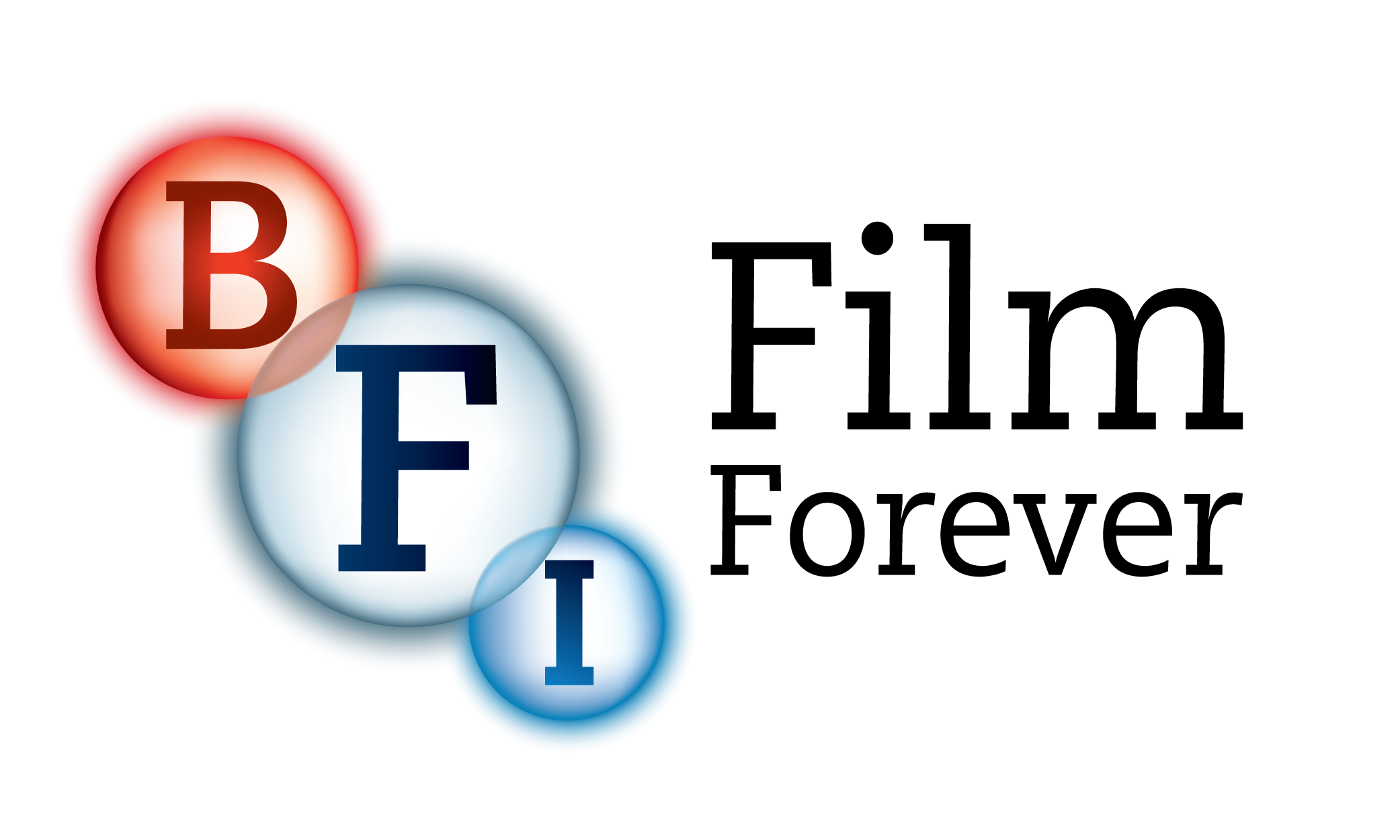 for 8-15 year olds for activities where children are left for the durationParent or guardian to complete.Can be completed for any number of children with the same surname and living at the same addressChild/children’s details: Please complete this form using BLOCK CAPITALSChild/children’s addressPostcodeChildren and young people’s activities:Younger children’s film activities (up to age 16) are run by BFI Education film tutors (DBS certified) who will supervise the children/ young people at all times. A range of filmmaking activities can be on offer, from stop-motion animation, special effects and editing amongst others. Where make up and fake blood is used, these are all non toxic, vegetable based products. If you do not wish your child to have these applied please tell a member of BFI staff on the day.Some activities require a packed lunch – do check your specific activity details.  .If you are leaving your child for the duration please enter: parent/legal guardian’s details: I confirm that the child/children named above has my full permission to attend the BFI activity stated above.  If the same person is NOT collecting the child, please include this information and the name of the person collecting.  Full name of parent/guardian                                                                                     collecting?    YES                     NOIf not, please include name of person collecting:  * mobile tel. number                                                                        home tel. numberemail address:* We must have a contact number we are able to contact a parent on for the whole duration they are with us